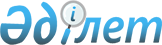 Об определении размера и перечня категорий получателей жилищных сертификатовРешение Каражалского городского маслихата Карагандинской области от 24 июня 2020 года № 410. Зарегистрировано Департаментом юстиции Карагандинской области 1 июля 2020 года № 5917.
      В соответствии с Законом Республики Казахстан от 23 января 2001 года "О местном государственном управлении и самоуправлении в Республике Казахстан", подпунктами 3), 9), 11) статьи 68 Закона Республики Казахстан от 16 апреля 1997 года "О жилищных отношениях", приказом Министра индустрии и инфраструктурного развития Республики Казахстан от 20 июня 2019 года № 417 "Об утверждении правил предоставления жилищных сертификатов" (зарегистрирован в Реестре государственной регистрации нормативных правовых актов № 18883), Каражалский городской маслихат РЕШИЛ:
      1. Определить размер жилищных сертификатов согласно приложению 1 к настоящему решению.
      2. Определить перечень категорий получателей жилищных сертификатов согласно приложению 2 к настоящему решению.
      3. Настоящее решение вводится в действие по истечении десяти календарных дней со дня его первого официального опубликования. Размер жилищного сертификата
      1. 10 % от суммы займа, но не более 1 (одного) миллиона тенге в виде социальной помощи.
      2. До 10 % процентов от суммы займа, но не более 1 (одного) миллиона тенге в виде социальной поддержки. Перечень категорий получателей жилищных сертификатов
      Сноска. Приложение 2 – в редакции решения Каражалского городского маслихата области Ұлытау от 18.05.2023 № 28 (вводится в действие по истечении десяти календарных дней после дня его первого официального опубликования).
					© 2012. РГП на ПХВ «Институт законодательства и правовой информации Республики Казахстан» Министерства юстиции Республики Казахстан
				
      Председатель сессии, секретарь городского маслихата 

З. Оспанова
Приложение 1 к решению
Каражалского городского
маслихата
от 24 июня 2020 года
№ 410Приложение 2 к решению
Каражалского городского
маслихата
от 24 июня 2020 года
№ 410
№
Наименование
1
Семьи, имеющие или воспитывающие детей с инвалидностью (состоящие в очереди на получение жилья в местных исполнительных органах).
2
Многодетные матери, награжденные подвесками "Алтын алқа", "Күміс алқа" или получившие ранее звание "Мать-героиня", а также награжденные орденами "Материнская слава" I и II степени, многодетные семьи (состоящие в очереди на получение жилья в местных исполнительных органах).
3
Неполные семьи (состоящие в очереди на получение жилья в местных исполнительных органах).
4
Специалисты бюджетных организации в отрасли здравоохранения, образования, культуры, спорта и иных отраслей, на основе анализа статистических наблюдений по статистике труда и занятости, а также с учетом прогноза трудовых ресурсов, формируемых согласно Правил формирования национальной системы прогнозирования трудовых ресурсов и использования ее результатов, утвержденных приказом Министра труда и социальной защиты населения Республики Казахстан от 29 марта 2019 года № 154 (зарегистрирован в Реестре государственной регистрации нормативных правовых актов за № 18445) (состоящие в очереди на получение жилья в местных исполнительных органах).